Einkaufswagen-Chip mit SolidEdgeFertiges Ergebnis: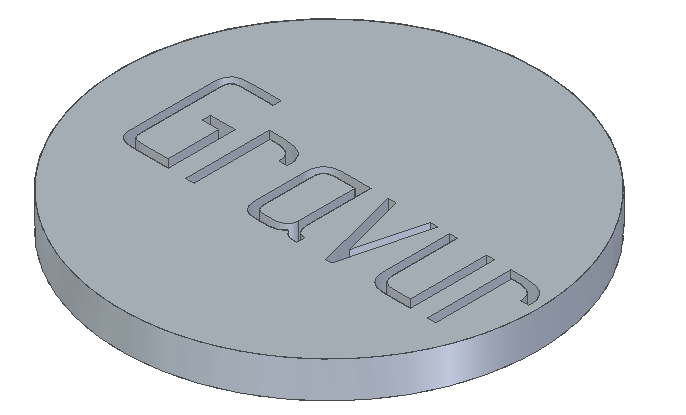 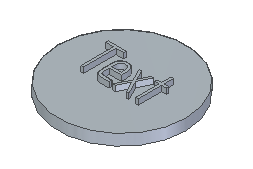 Tipp für Gravur: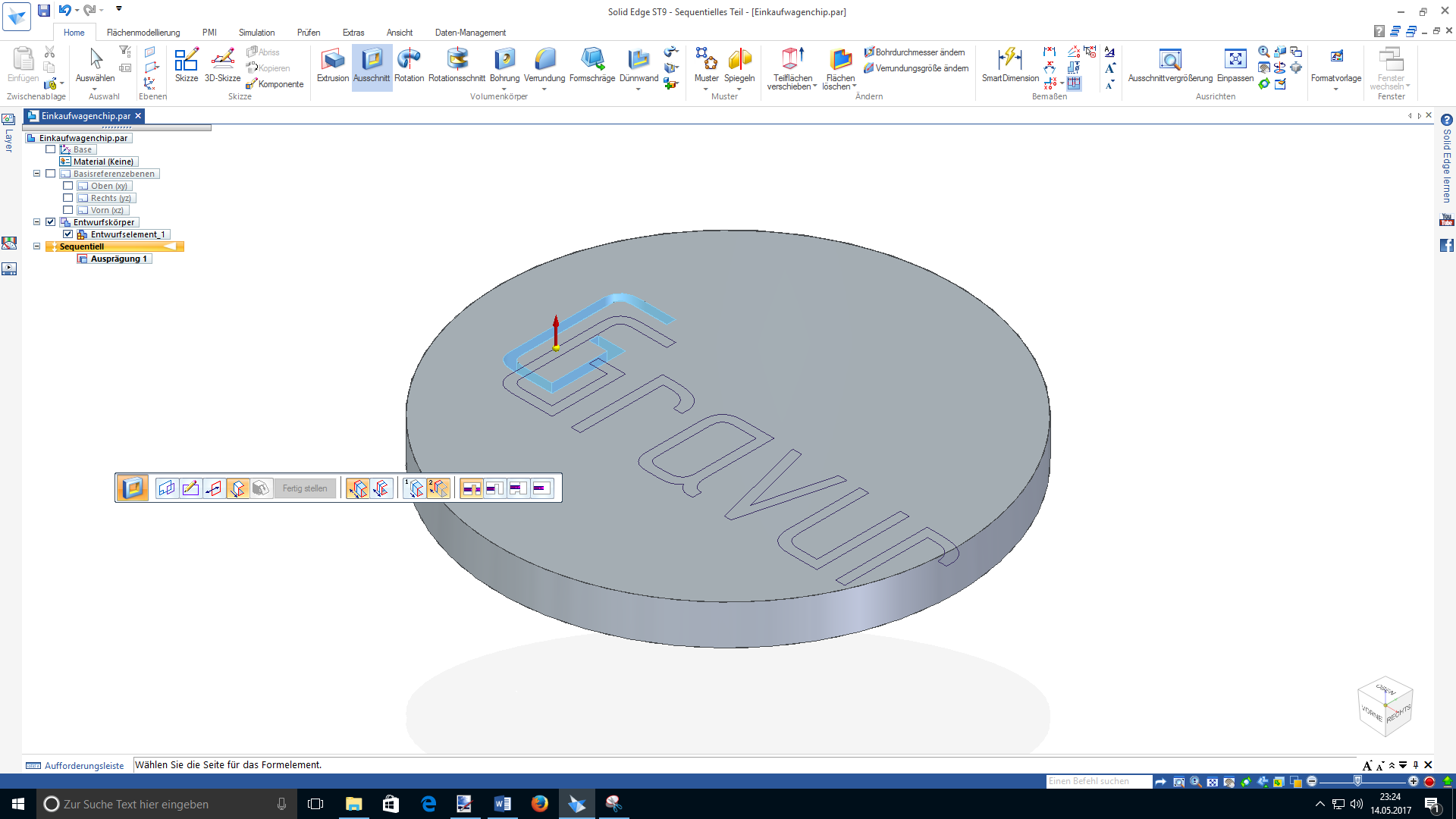 So könnte der Einkaufswagenchip auch aussehenEinkaufswagenchip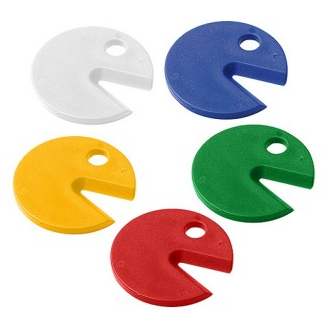 http://www.werbemittel-kollektiv.de/einkaufswagenchip-anti-zecke-werbemittelMaße: Ø 23 mm  Stärke: 2 mmKonstruktion des ZylinderEinstellungen vornehmen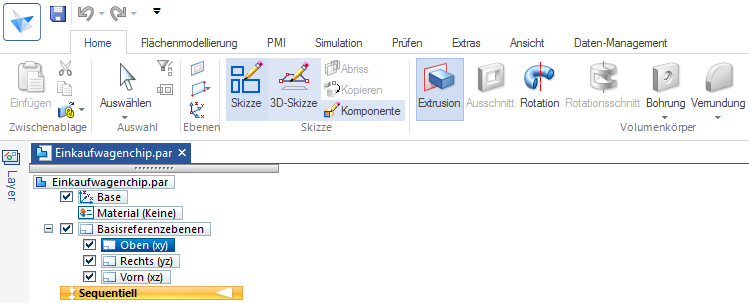 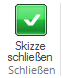 Auswahl: Kreis über Mittelpunkt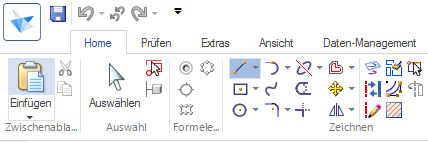 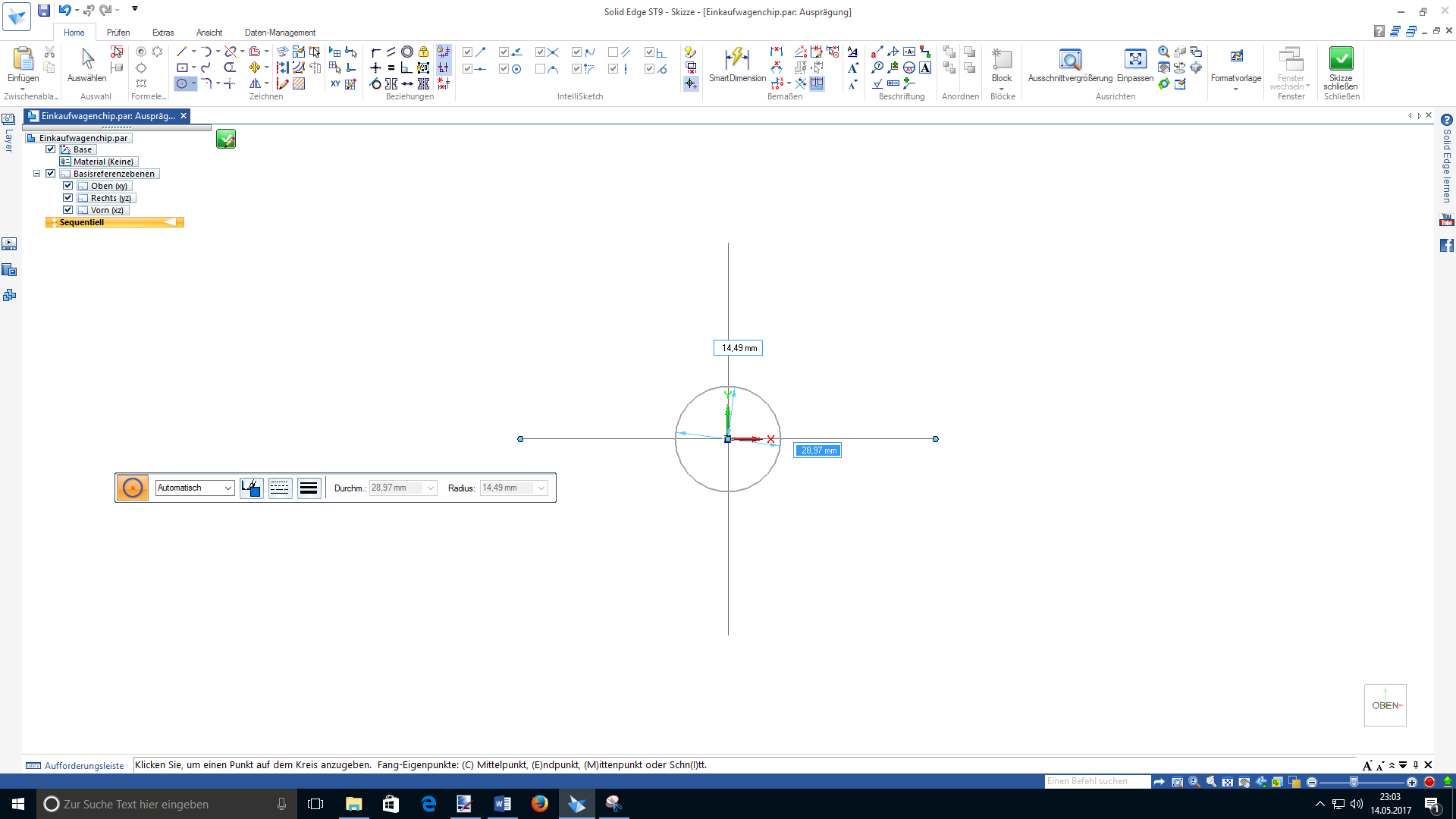 Durchmesser: 
23 mm per Tastatur eingeben
mit ENTER-Taste bestätigen
Skizze schließenHöhe des Chips eingeben: 2 mm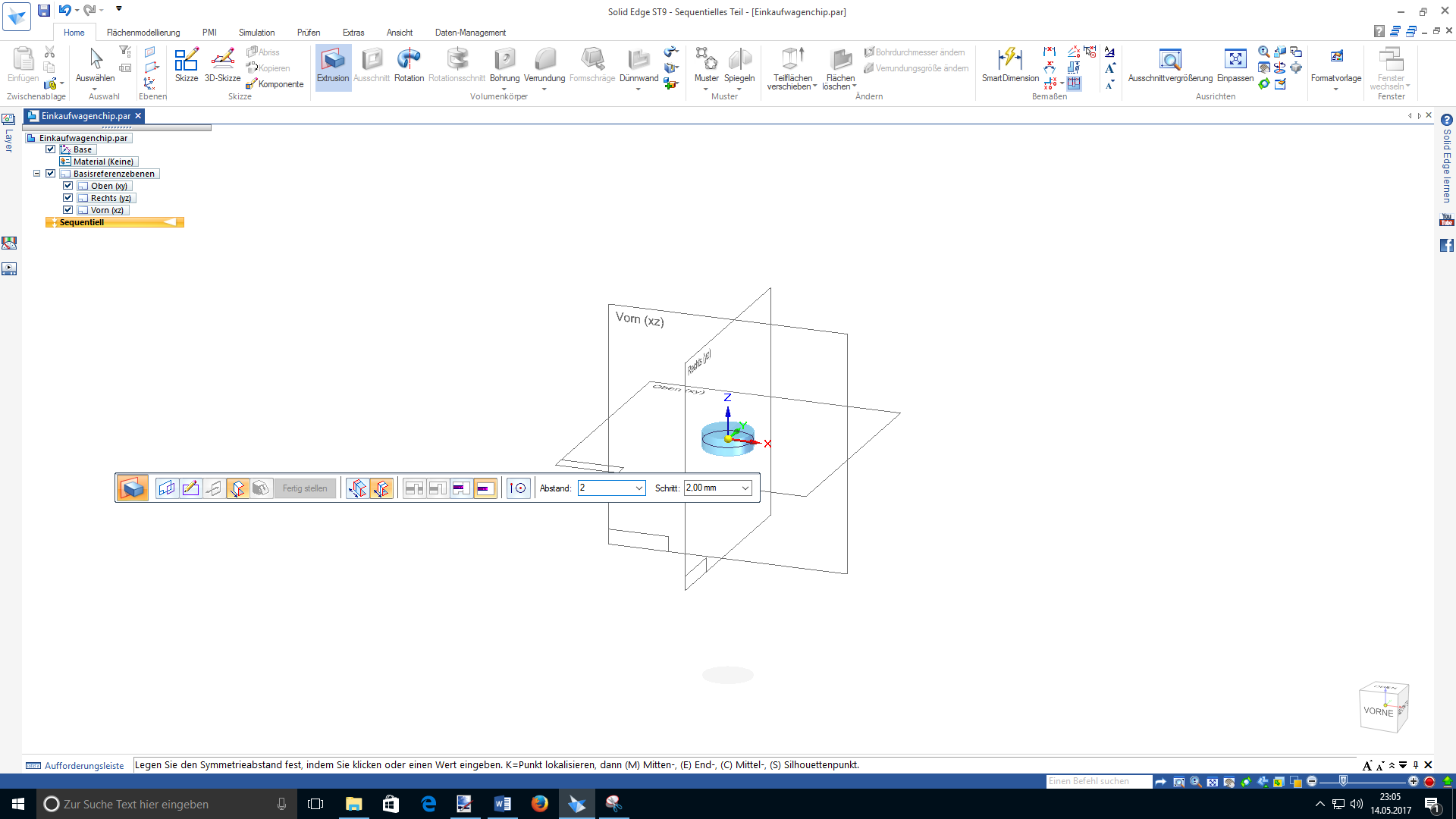 Text eingebenGeben Sie den gewünschten Text– wie beim Namensschild ein.Wählen Sie zwischen: Text erhaben
oderText eingraviert
Speichern nicht vergessen